Variations et extremumVariations d'une fonction Définition - Fonction croissante et fonction décroissanteSoit  une fonction définie sur un intervalle . On dit que f est croissante sur  si lorsque  ………………………………………………………….Autrement dit, pour tous réels  et  de  tels que  , alors  On dit que f est décroissante sur  si lorsque  ……………………………………………………….Autrement dit, pour tous réels  et  de  tels que  , alors ………………………………….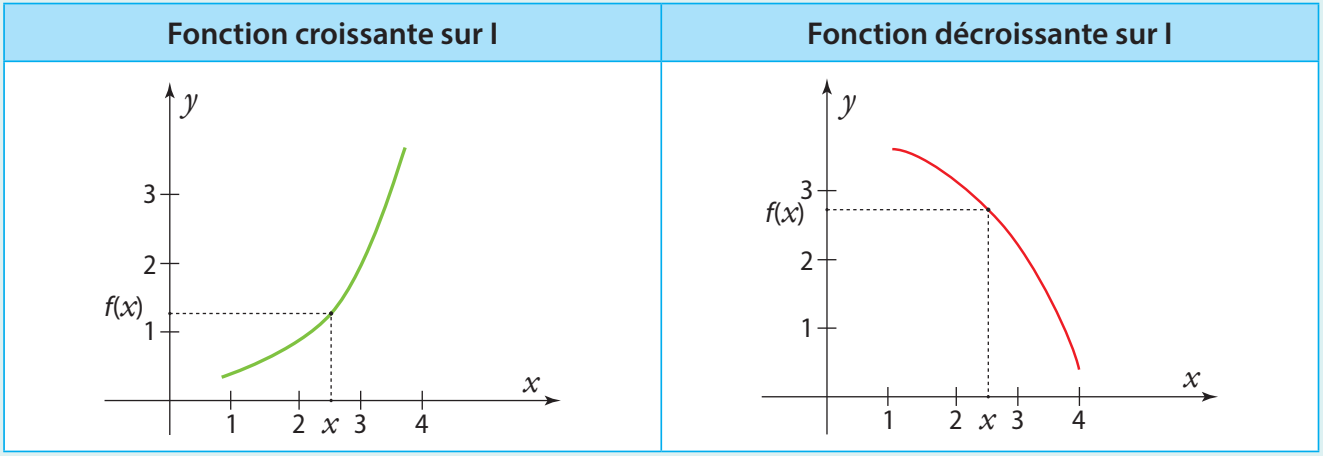 Remarques Si  est la courbe représentative d'une fonction croissante sur , alors  « ……………….. ». Inversement, si  est décroissante sur , alors  « …………………………..». Si, sur un intervalle ,  garde la même valeur, on dit que est …………………… sur cet intervalle.Alors sa courbe est ……………………………….. sur cet intervalle. Définition - Fonction monotone Si  ne change pas de variation sur , on dit que  est ……………………………. sur . RemarqueSi, sur un intervalle ,  est croissante (respectivement décroissante) sans être …………………. sur une partie de , on dit que  est …………………………….. (respectivement ………………………………). Propriété - Tableau de variations Un tableau de variations regroupe les informations concernant les …………………………………...…………………………………………………………….Exemple est une fonction définie sur  dont voici la courbe ci-dessous ainsi que sont tableau de variations.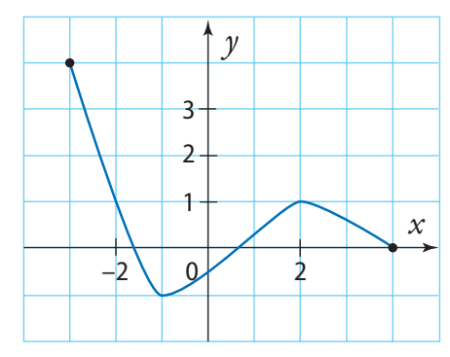 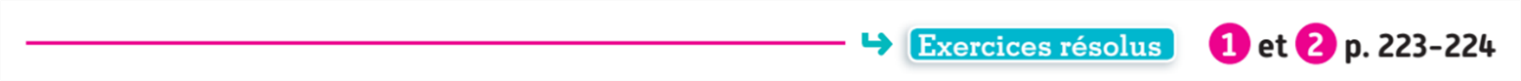 Variations de fonctions de référencePropriété - Fonction affine Soit  une fonction affine définie sur  par  avec  et  réels. Si , alors  Si , alors  Si , alors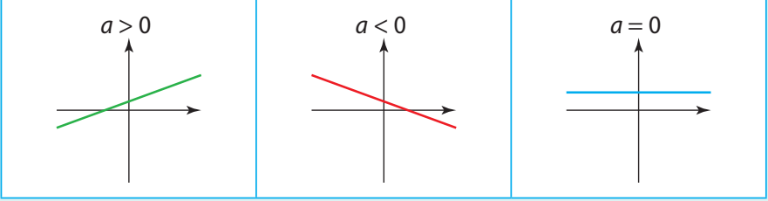 Exemples  est ………………………………………  est …………………………………….. Remarques Si ,  est représentée par une droite avec une …………………………….. Si ,  est représentée par une droite avec une …………………………… DémonstrationSoit  une fonction affine avec  où  et  sont des réels.On suppose que .Soit  et  deux réels tels que . donc  puis .Cela veut dire que  et  est ……………………….. sur . On suppose que .Soit  et  deux réels tels que . donc  puis .Cela veut dire que  et  est ………………………… sur . Propriétés - Fonctions de référenceFonction carréLa fonction carré  est ………………………………………………..Fonction inverseLa fonction inverse  ………………………………………………..Fonction racine carréeLa fonction racine carrée  ………………………………………………..Fonction cubeLa fonction cube  ………………………………………………..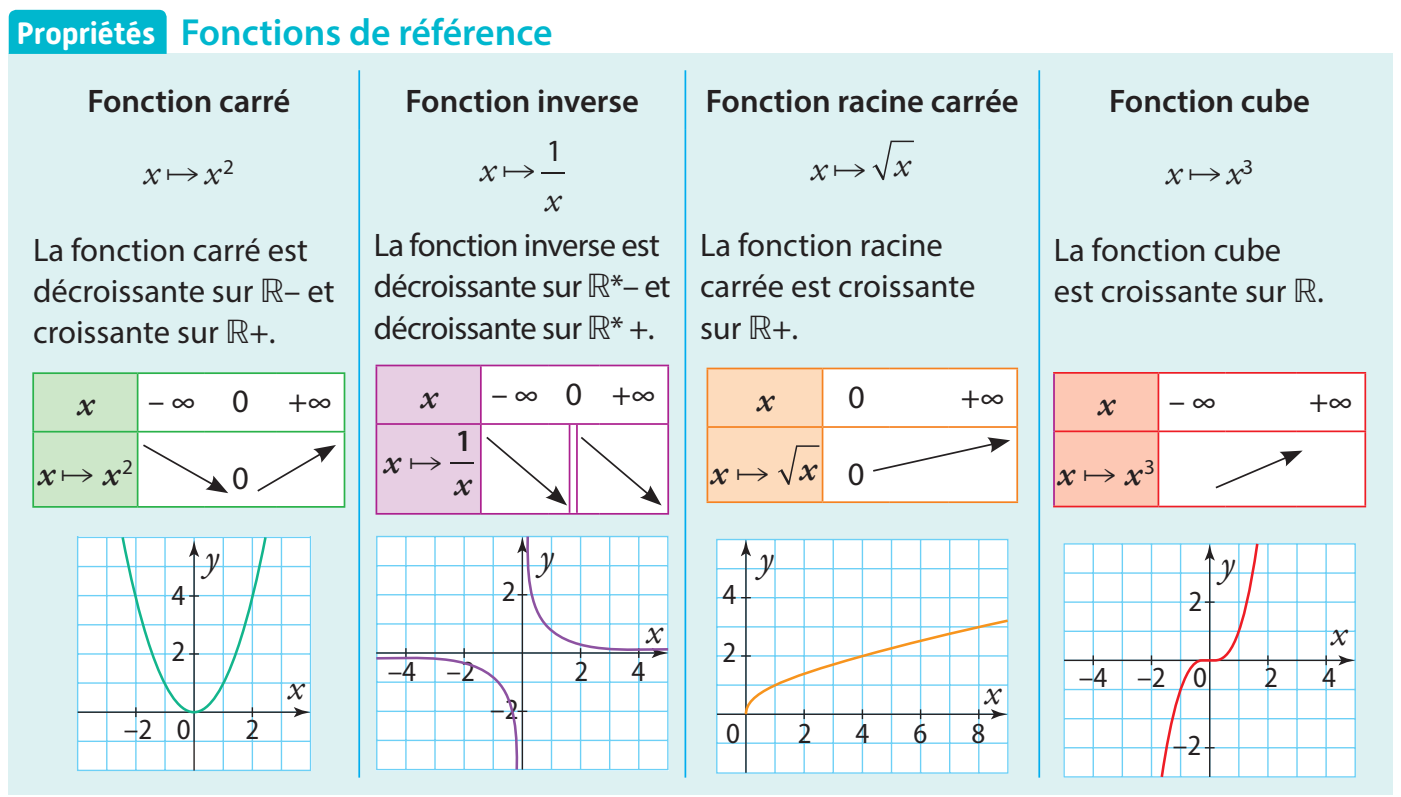 Démonstration pour la fonction carréSoit  et  deux réels.Alors  Sur , si  alors  et  (somme de réels ………….), donc  par la règle des signesOn en déduit que donc  et donc que .La fonction carré est ……………… sur Sur si  alors  et  (somme de réels positifs), donc  par la règle des signesOn en déduit que donc  et donc que .La fonction carré est ………… sur Exercice résolu n°3 page 225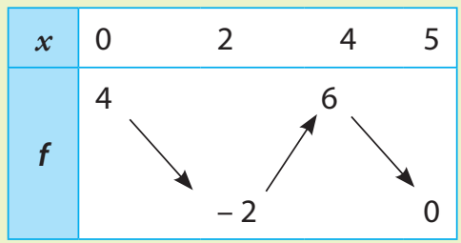  est une fonction dont voici le tableau de variations. Comparer les nombres  et  en justifiant.Même question pour les nombres  et ).On sait, de plus, que .Résoudre :		b)  Tracer une représentation possible de la courbe représentative de la fonction .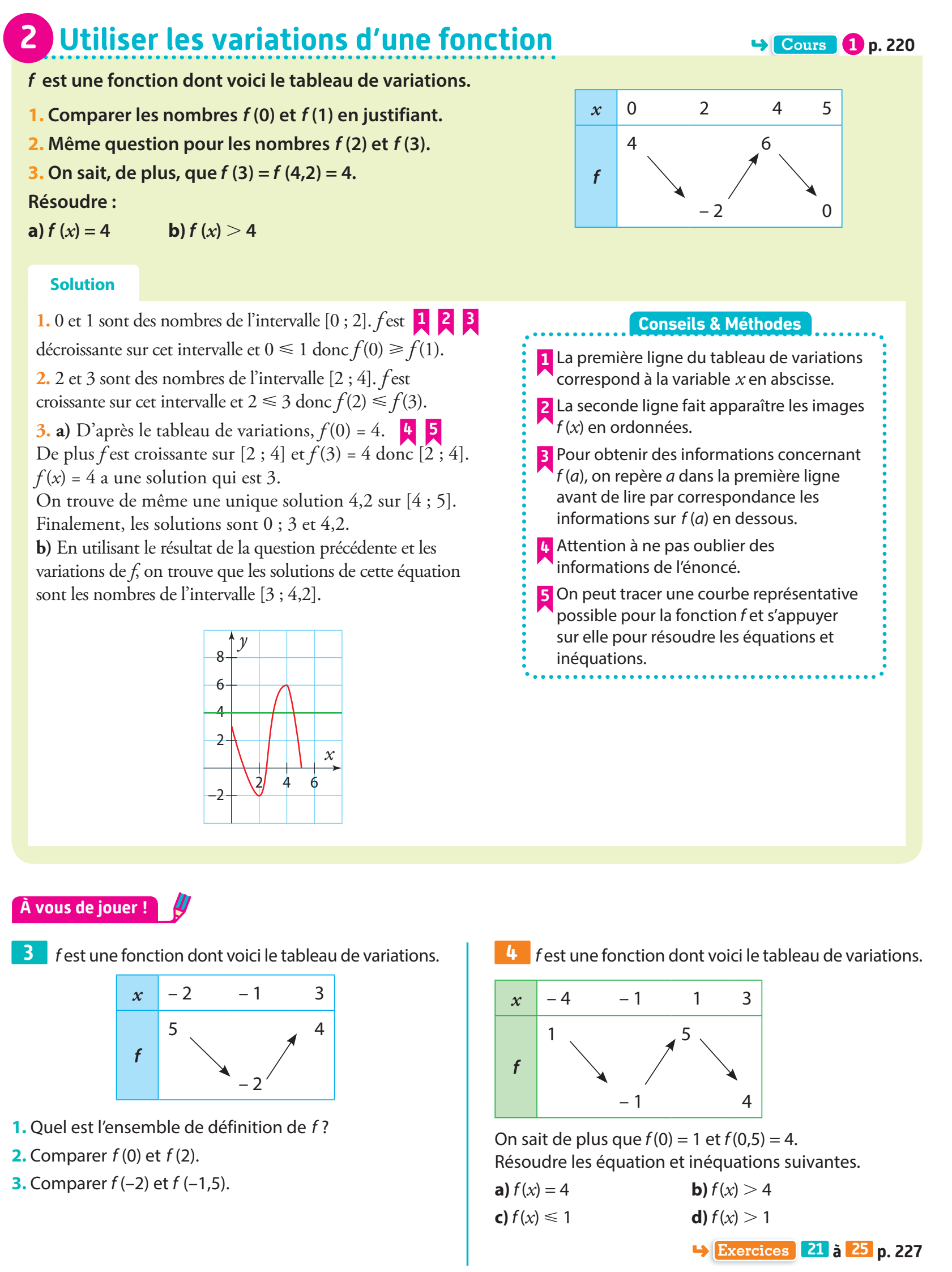 Extremum d'une fonction Définition - Maximum et minimum d'une fonction Soit  une fonction définie sur un intervalle .On dit que  a pour maximum  sur  s'il existe  dans tel que  pour tout . Autrement dit,  (s'il existe) est l'ordonnée du point le plus ………………………. de sur . On dit que  a pour minimum  sur  s'il existe  dans  tel que  pour tout . Autrement dit,  (s'il existe) est l'ordonnée du point le plus ……………………….. sur . 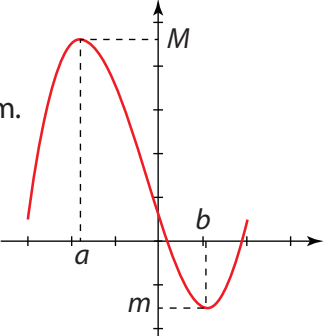 Remarques Un extremum est un minimum ou un maximum. Une fonction peut ne pas avoir de minimum ou de maximum. Exercice résolu n°4 page 225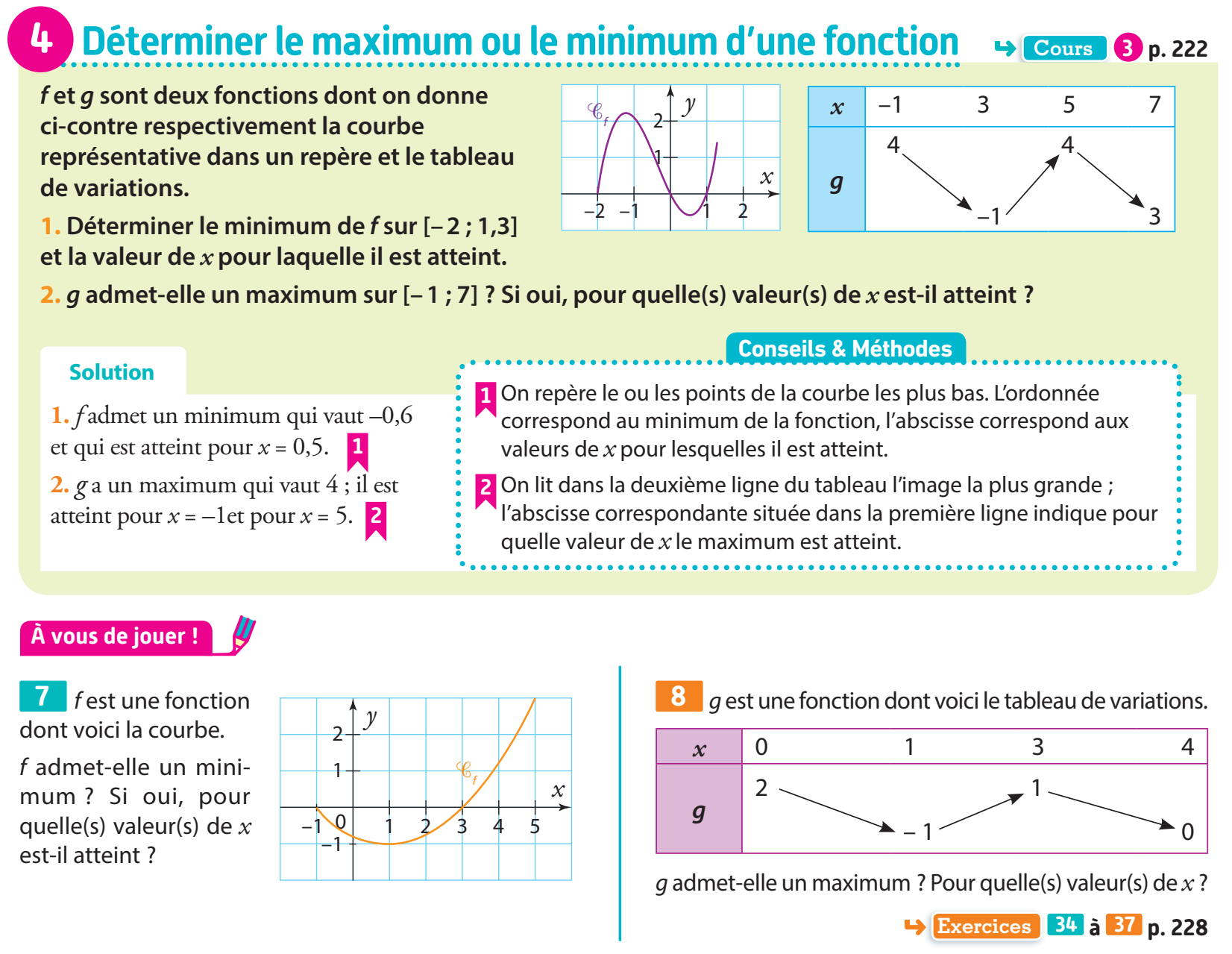 